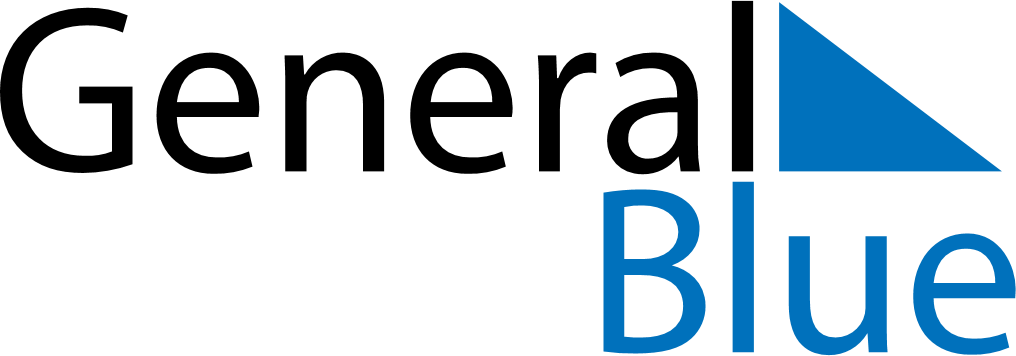 Weekly CalendarApril 12, 2026 - April 18, 2026Weekly CalendarApril 12, 2026 - April 18, 2026Weekly CalendarApril 12, 2026 - April 18, 2026Weekly CalendarApril 12, 2026 - April 18, 2026Weekly CalendarApril 12, 2026 - April 18, 2026Weekly CalendarApril 12, 2026 - April 18, 2026Weekly CalendarApril 12, 2026 - April 18, 2026SundayApr 12SundayApr 12MondayApr 13TuesdayApr 14WednesdayApr 15ThursdayApr 16FridayApr 17SaturdayApr 185 AM6 AM7 AM8 AM9 AM10 AM11 AM12 PM1 PM2 PM3 PM4 PM5 PM6 PM7 PM8 PM9 PM10 PM